CDOT Form #1215	1/15COLORADO DEPARTMENT OF TRANSPORTATIONSUBMITTAL OF NEW SPECIFICATION OR SPECIFICATION CHANGECOLORADO DEPARTMENT OF TRANSPORTATIONSUBMITTAL OF NEW SPECIFICATION OR SPECIFICATION CHANGECOLORADO DEPARTMENT OF TRANSPORTATIONSUBMITTAL OF NEW SPECIFICATION OR SPECIFICATION CHANGELog No. (Assigned by Standards and Specifications Unit)107-1-fy23Log No. (Assigned by Standards and Specifications Unit)107-1-fy23TO: Standards & Specifications Unit Project Development BranchTO: Standards & Specifications Unit Project Development BranchFROM: Keith Wakefield, P.E. Construction Engineering Services Area Engineer(Region, Branch or Technical Committee)FROM: Keith Wakefield, P.E. Construction Engineering Services Area Engineer(Region, Branch or Technical Committee)FROM: Keith Wakefield, P.E. Construction Engineering Services Area Engineer(Region, Branch or Technical Committee)SPECIFICATION SECTION NO.107.02ITEMApplicable taxesITEMApplicable taxesITEMApplicable taxesPriorityRoutine                 Fast 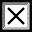 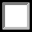 Reason for this new or changed specification:Contractors working for the State of Colorado can apply for a tax exemption on state sales tax for materials permanently incorporated into the work. Currently, the spec reads the Contractors have to pay all taxes, which has led to confusion as to if they can get a tax exemption or not or if they should bid a tax exemption or not. Reason for this new or changed specification:Contractors working for the State of Colorado can apply for a tax exemption on state sales tax for materials permanently incorporated into the work. Currently, the spec reads the Contractors have to pay all taxes, which has led to confusion as to if they can get a tax exemption or not or if they should bid a tax exemption or not. Reason for this new or changed specification:Contractors working for the State of Colorado can apply for a tax exemption on state sales tax for materials permanently incorporated into the work. Currently, the spec reads the Contractors have to pay all taxes, which has led to confusion as to if they can get a tax exemption or not or if they should bid a tax exemption or not. Reason for this new or changed specification:Contractors working for the State of Colorado can apply for a tax exemption on state sales tax for materials permanently incorporated into the work. Currently, the spec reads the Contractors have to pay all taxes, which has led to confusion as to if they can get a tax exemption or not or if they should bid a tax exemption or not. Reason for this new or changed specification:Contractors working for the State of Colorado can apply for a tax exemption on state sales tax for materials permanently incorporated into the work. Currently, the spec reads the Contractors have to pay all taxes, which has led to confusion as to if they can get a tax exemption or not or if they should bid a tax exemption or not. New or Revised Specification: Revise 107.02 from:107.02 Permits, Licenses, and Taxes. The Contractor shall procure all permits and licenses, pay all charges, fees, and taxes, and give all notices necessary and incidental to the due and lawful prosecution of the Contract.To:107.02 Permits, Licenses, and Taxes. The Contractor shall procure all permits and licenses, pay all charges, fees, and applicable taxes, and give all notices necessary and incidental to the due and lawful prosecution of the Contract.New or Revised Specification: Revise 107.02 from:107.02 Permits, Licenses, and Taxes. The Contractor shall procure all permits and licenses, pay all charges, fees, and taxes, and give all notices necessary and incidental to the due and lawful prosecution of the Contract.To:107.02 Permits, Licenses, and Taxes. The Contractor shall procure all permits and licenses, pay all charges, fees, and applicable taxes, and give all notices necessary and incidental to the due and lawful prosecution of the Contract.New or Revised Specification: Revise 107.02 from:107.02 Permits, Licenses, and Taxes. The Contractor shall procure all permits and licenses, pay all charges, fees, and taxes, and give all notices necessary and incidental to the due and lawful prosecution of the Contract.To:107.02 Permits, Licenses, and Taxes. The Contractor shall procure all permits and licenses, pay all charges, fees, and applicable taxes, and give all notices necessary and incidental to the due and lawful prosecution of the Contract.New or Revised Specification: Revise 107.02 from:107.02 Permits, Licenses, and Taxes. The Contractor shall procure all permits and licenses, pay all charges, fees, and taxes, and give all notices necessary and incidental to the due and lawful prosecution of the Contract.To:107.02 Permits, Licenses, and Taxes. The Contractor shall procure all permits and licenses, pay all charges, fees, and applicable taxes, and give all notices necessary and incidental to the due and lawful prosecution of the Contract.New or Revised Specification: Revise 107.02 from:107.02 Permits, Licenses, and Taxes. The Contractor shall procure all permits and licenses, pay all charges, fees, and taxes, and give all notices necessary and incidental to the due and lawful prosecution of the Contract.To:107.02 Permits, Licenses, and Taxes. The Contractor shall procure all permits and licenses, pay all charges, fees, and applicable taxes, and give all notices necessary and incidental to the due and lawful prosecution of the Contract.NOTE: See Procedural Directive 513.1 for a description of appropriate specification development procedures.NOTE: See Procedural Directive 513.1 for a description of appropriate specification development procedures.NOTE: See Procedural Directive 513.1 for a description of appropriate specification development procedures.NOTE: See Procedural Directive 513.1 for a description of appropriate specification development procedures.NOTE: See Procedural Directive 513.1 for a description of appropriate specification development procedures.